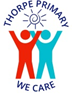 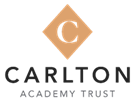 Learning Support Assistant Level 2 Immediate Start Date32 ½ Hours per week. Term time onlyBand 4, Points 3 - 4(Actual Salary Range - £ 13,836 - £14,112 per annum)Thorpe Primary School is one form entry and is situated in the heart of Idle village, North of Bradford in West Yorkshire. At Thorpe we aim to provide the highest quality of education, so that children achieve to the very best of their ability as well as helping all our children become happy, confident and successful individuals.We strive to create a happy, friendly, safe and encouraging place where everyone feels welcome and valued; where children are inspired to learn; a place where achievement is expected and is celebrated; a place where all members of the school community care about each other and are kind to each other; a place where behaviour is good and where success of all kinds is noticed so we can take pride in all that we do.We are seeking to recruit a hardworking, enthusiastic individuals to join our dynamic school team. The Learning Support Assistant will ensure that the needs of our pupils are met. The ideal candidate will have a passion for education and the impact that good teaching can have on the lives of children and young people.As a colleague at Thorpe Primary, you will: Support the learning of pupils, aiming always for the highest possible standards of pupil achievement, personal development and well-being Help pupils to become confident and successful learners Follow and uphold all guidelines on health and safety and security Promote a positive behaviour ethos Support the visions and values of the school Cooperate professionally with other colleagues Put the wellbeing, development and progress of pupils first	 Demonstrate respect for diversity and promote equality Work effectively as part of whole school teams Strive to establish productive and supportive partnerships with parents and carers Demonstrate honesty, integrity and uphold public trust and confidence  Promote and be committed to the aims, objectives and values of Thorpe PrimaryOur school can offer: A highly supportive and caring community Friendly and enthusiastic children who are eager to learn A vibrant, fun and lively learning environment A strong commitment to supporting your further professional developmentOpportunities to work with practitioners within the school as well as with our collaborated schoolIf you would like to apply for this position please complete the application form and monitoring form and return to recruitment@catrust.uk W: www.carltonacademytrust.co.ukClosing date for applications: 		Monday 3rd October – 9.00amWe are committed to safeguarding and promoting the welfare of childrenAll posts are subject to an enhanced DBS check. Proof of eligibility to work in the UK will be requiredPlease note CVs are not accepted for this post. Carlton Academy Trust is an equal opportunities employer.